6 мая на Поклонной горе состоялся парад кадетского движения Москвы «Не прервется связь поколений!», приуроченный к 72-й годовщине Победы в Великой Отечественной войне.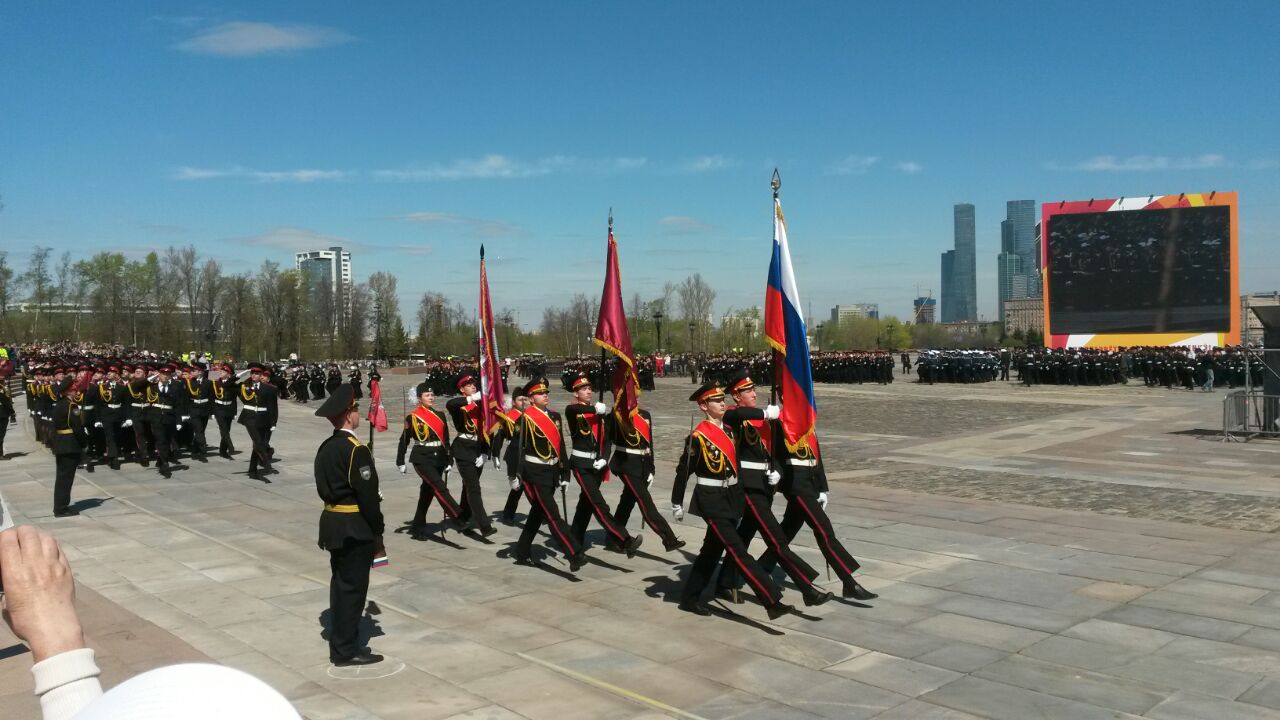 Сергей Собянин поздравил ветеранов, кадет и их родителей с памятными датами и наступающим Днем Победы.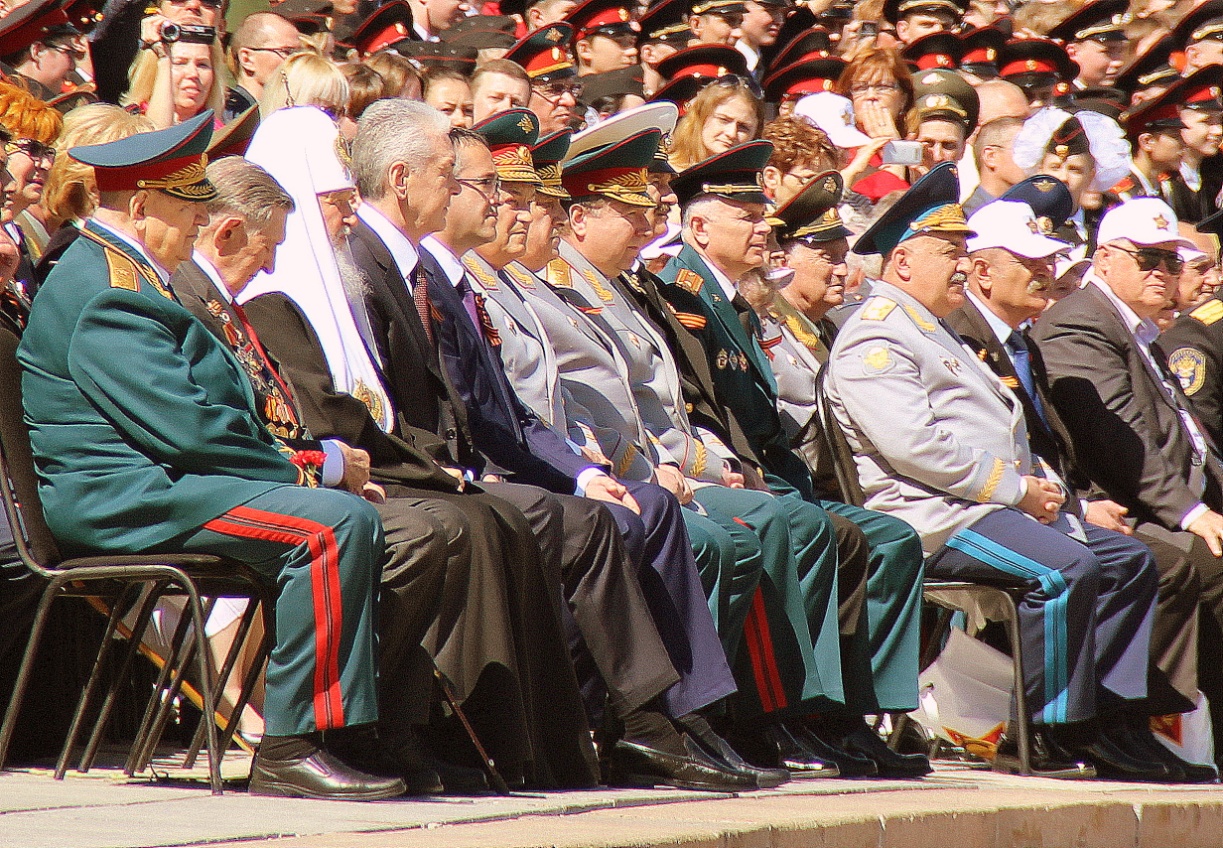 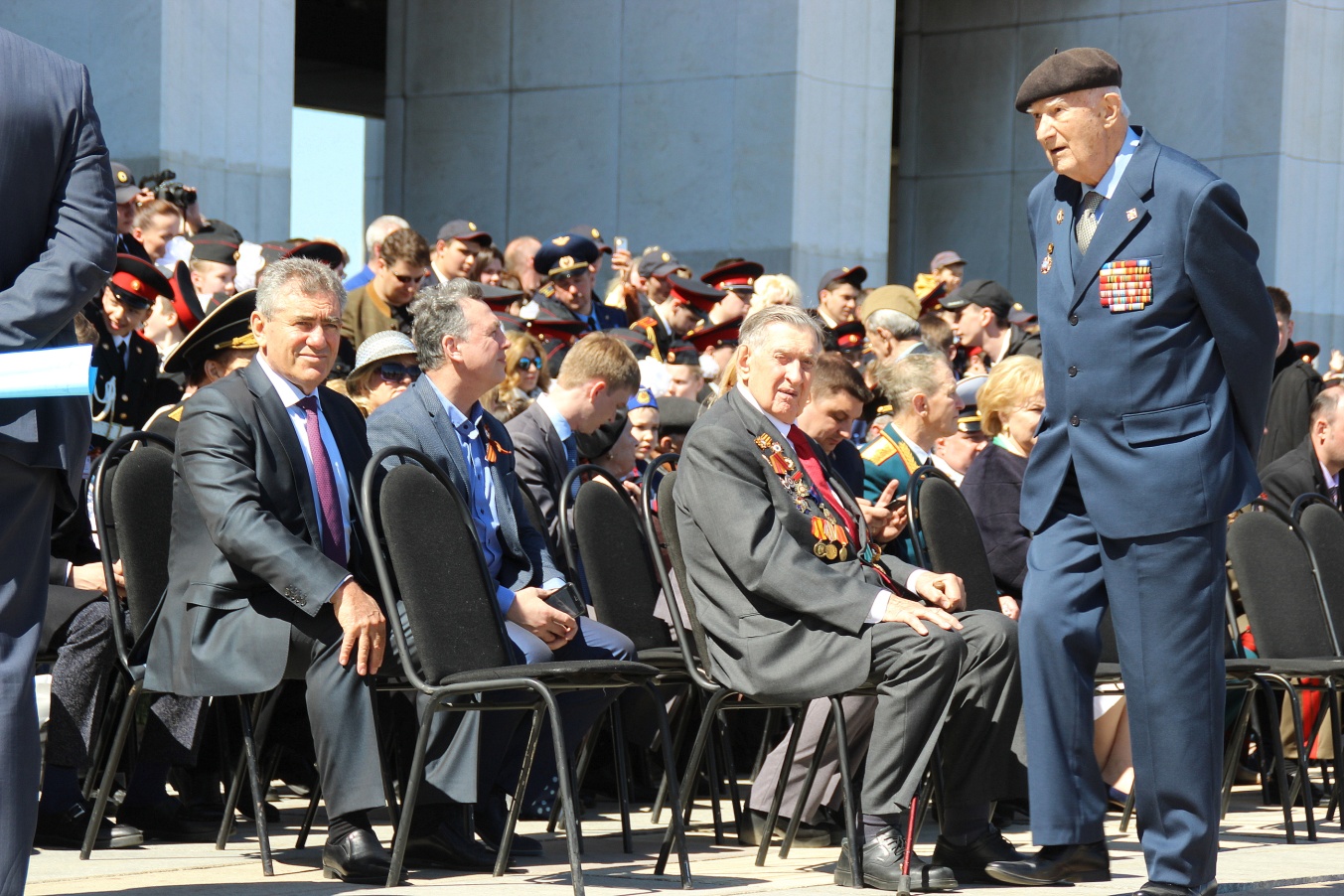 День для ветеранов педагогического труда ЦАО выдался солнечным, ярким и праздничным.Ветераны педагогического труда ЦАО были счастливы посетить такое знаменательное событие.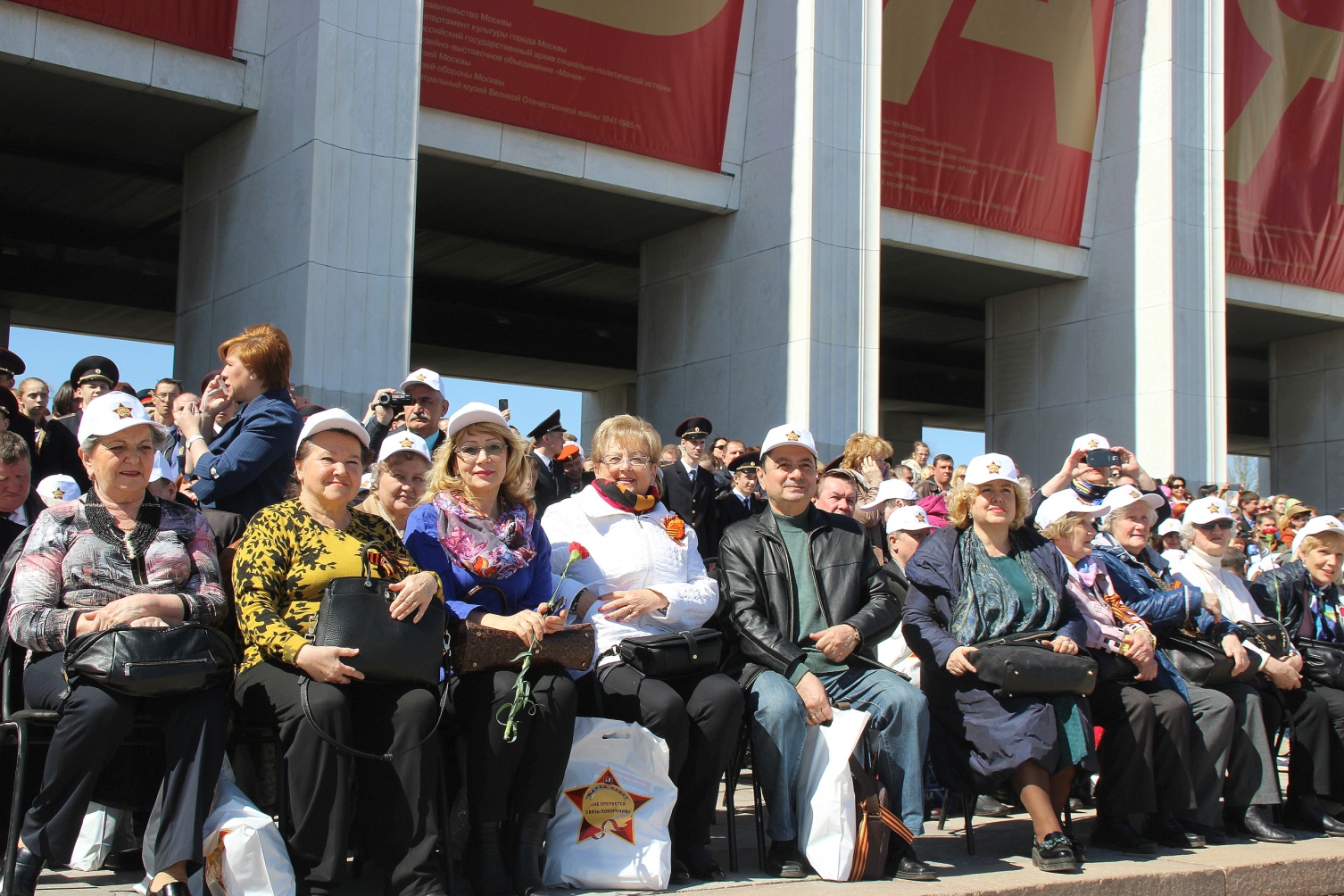 В этот же день по билетам, подаренными тремя МРСД ЦАО, ветераны в количестве 40 человек посетили торжественный концерт в Кремлевском дворце под девизом: «Будем жить!».Выступление знаменитых артистов вызвало шквал восторгов.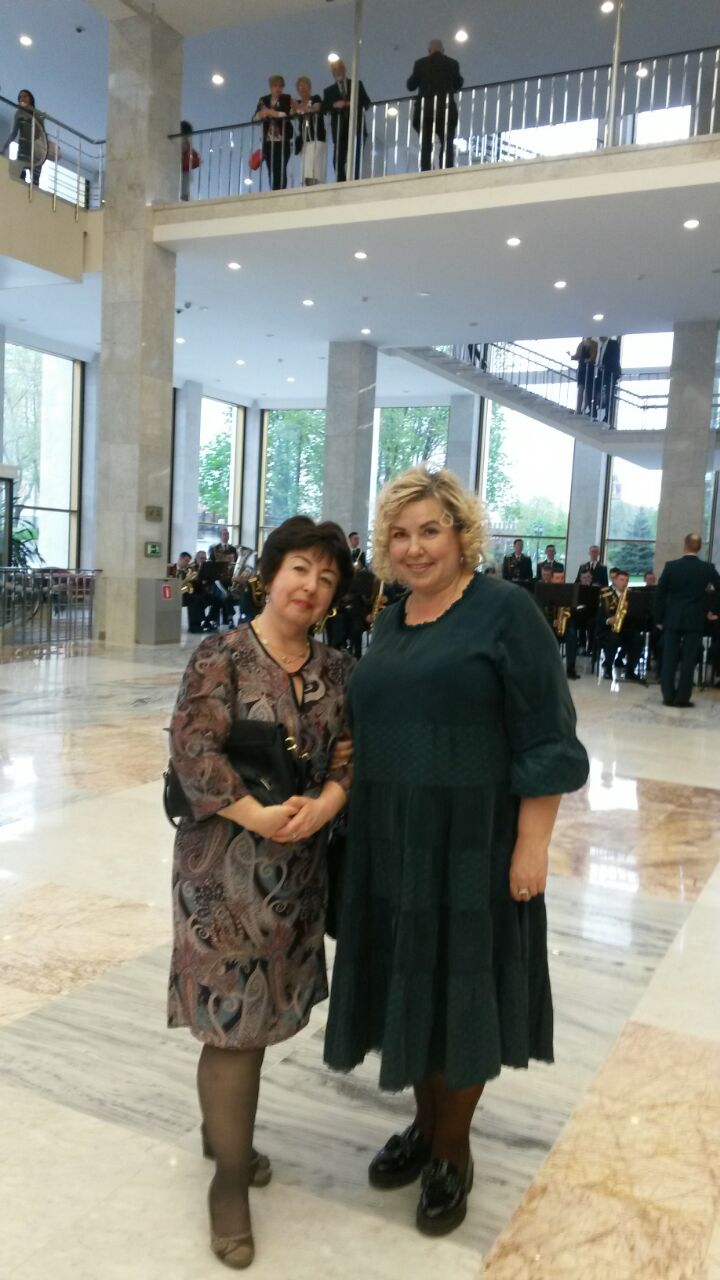 Ветераны педагогического труда ЦАО очень благодарны директорам Бородиной Ирине Юрьевне, Архиповой Татьяне Вадимовне и директору колледжа Павлюку Ивану Андреевичу!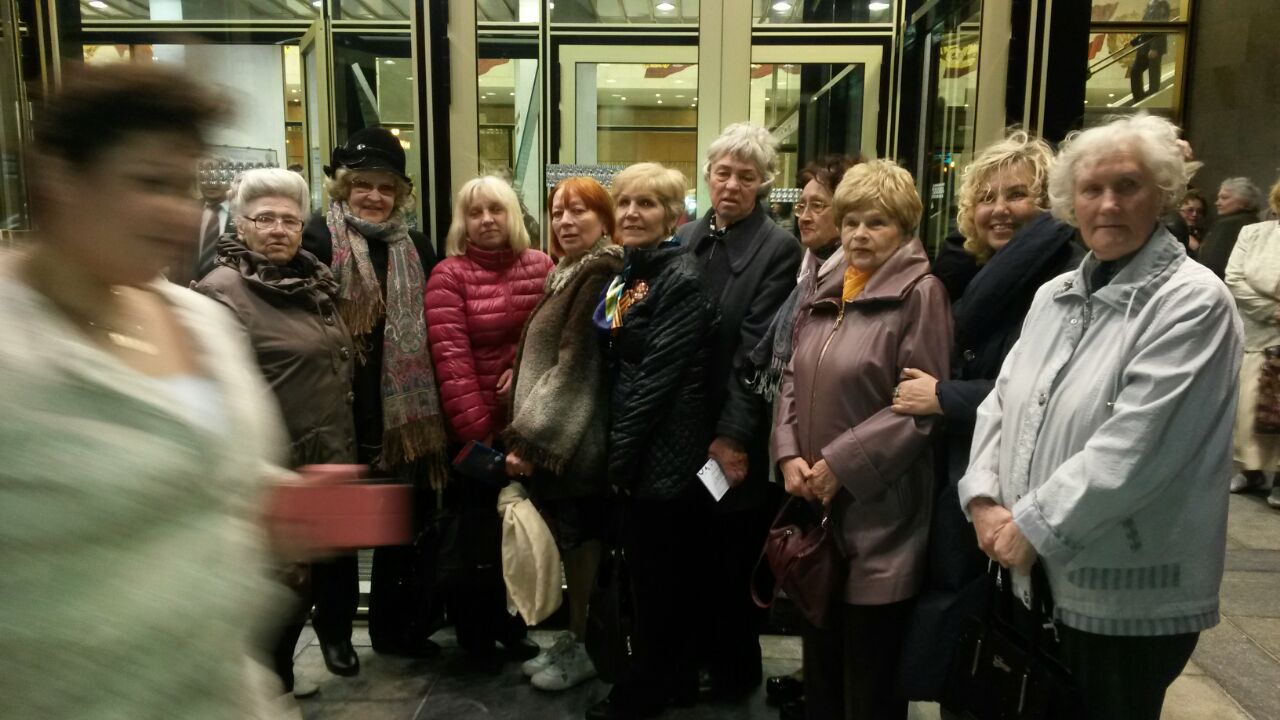 